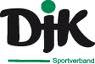 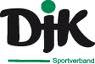 EHRUNGSANTRAGAuf Verleihung des :                    ___________________________________________________________        	Bezeichnung der Ehrung (zb Ehrenzeichen in Gold, Carl-Mosterts-Relief ect.)			für:	___________________________________________________________	Vor- und Zuname  Geburtsdatum:	___________________________________________________________Adresse:	___________________________________________________________DJK-Verein:	___________________________________________________________Funktion im Verein:	___________________________________________________________	Mitglied seit:	___________________________________________________________	Eintrittsdatum (TT/MM/JJ)		Dauer der Mitgliedschaft (zb 10 Jahre)Begründung des Antrages:................................................................................................................................................................................................................................................................................................................................................................................................................................................................................................................................................................................................................................................................................................................................................................................................................................................................................................................................................................................................................................................Ehrungsdatum:	___________________________________________________________Ehrungsort:	___________________________________________________________Antragssteller:	___________________________________________________________	DJK-VereinAdresse:	___________________________________________________________Telefon:	___________________________________________________________......................................................	............................................................		.........................................................................Ort	Datum				Unterschrift